MÅNEDENS POSTER OKTOBER - FURUMO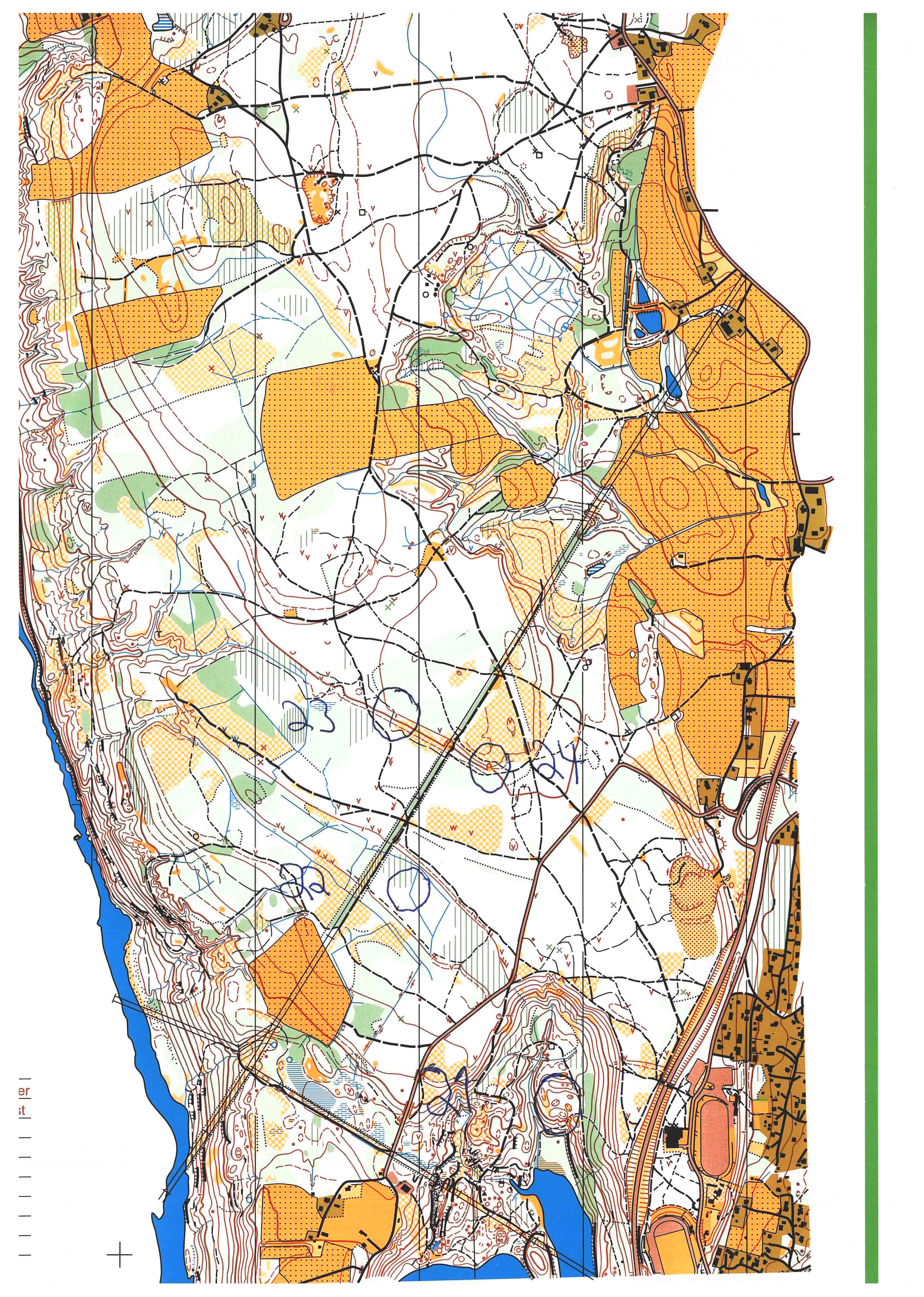 